МКОУ «Мостовская СОШ»Уголок памяти воинам Великой Отечественной войныСтенды, посвященные участникам ВОВ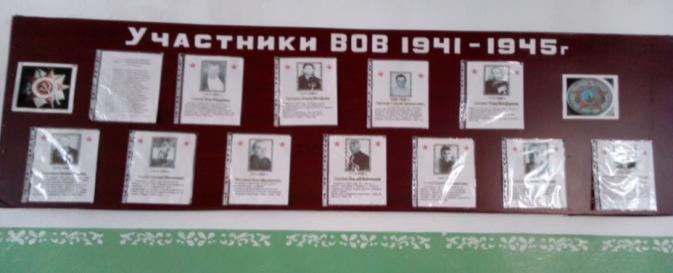 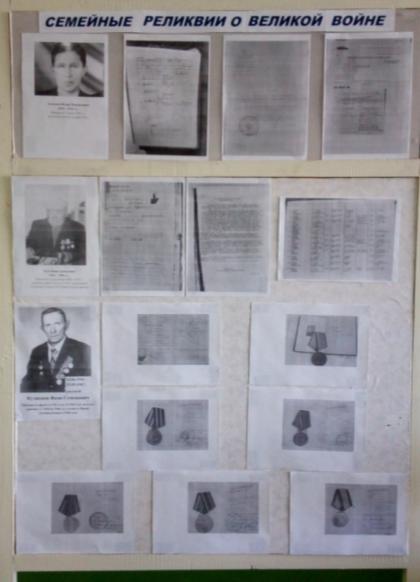 Экспонаты школьного музея времен ВОВ. 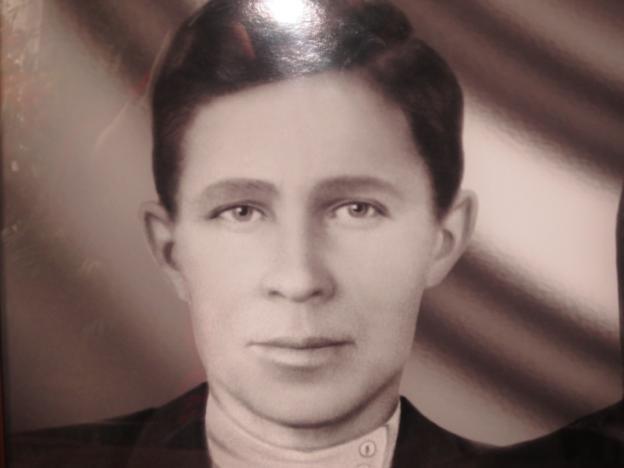 Антипов Федор Максимович1910 – 1941 гг..Призвался 25 июня 1941 г. – пропал без вести в октябре 1941г.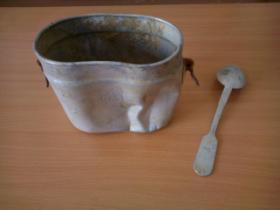 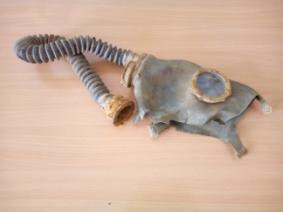 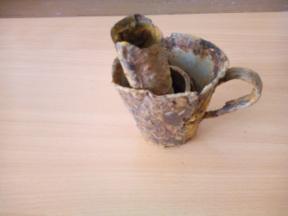 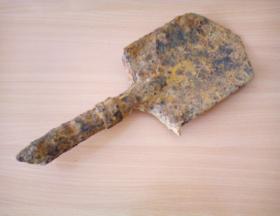 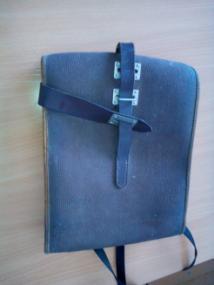 